        				   “ENTRE IGUALES”					    #entreigualesCAMPAÑA 2017 DE SENSIBILIZACIÓN EN LOS CENTROS ESCOLARES A FAVOR DE LA IGUALDAD ENTRE MUJERES Y HOMBRESEn la actividad han quedado finalistas los siguientes centros y aulas: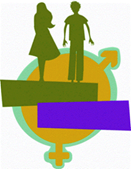       III. DIBUJOS FINALISTAS      Total: 54 alumnos/as1- Dibujo Burgos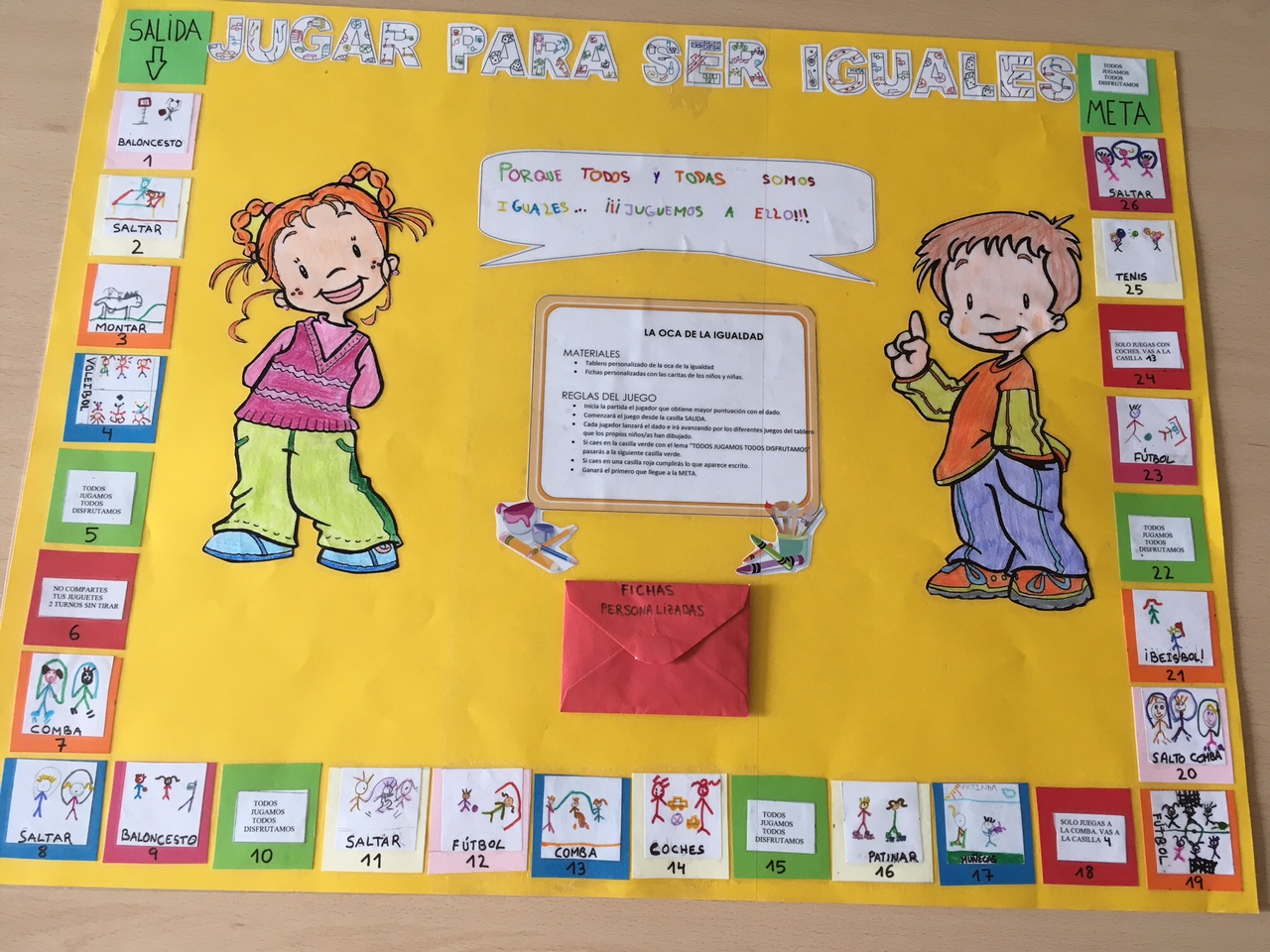 2- Dibujo Salamanca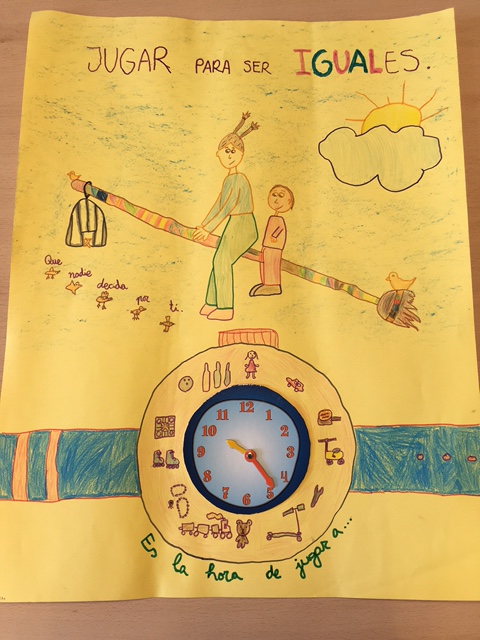 3 -Dibujo Zamora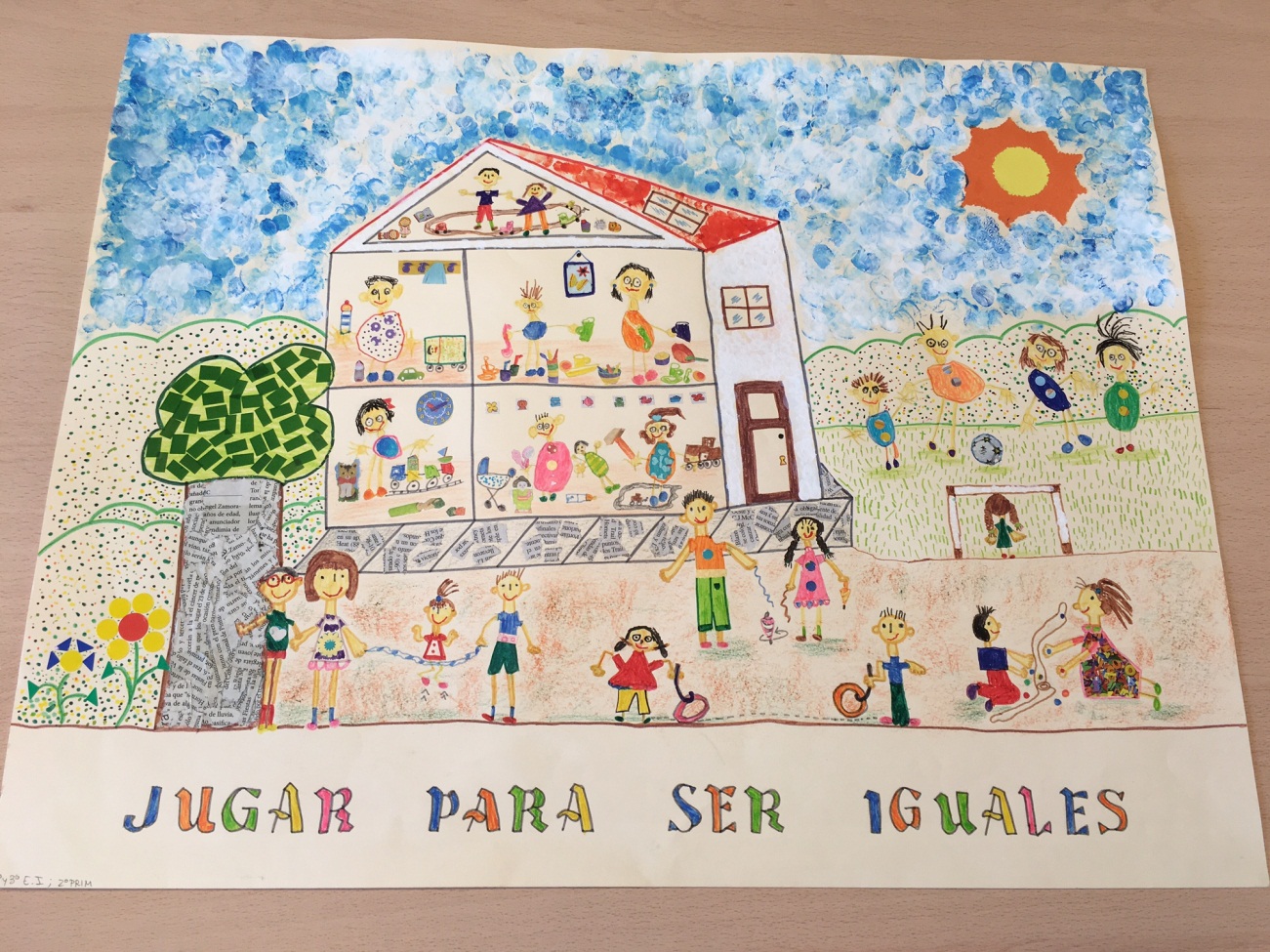 Centro EducativoProvinciaAulaNº alumnos/asNº alumnos/asCentro EducativoProvinciaAulaHMCEIP DOMINGO VIEJOMELGAR DE FERNAMENTAL (BURGOS)3º EPO109COLEGIO CALASANZSALAMANCA1ºB. Educ.Primar.1911C.R.A. GEMAGEMA (ZAMORA)1º,3ºE. INFANTIL Y 2º E. Primar23